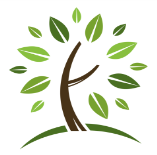 TEAMGREEN OFFICE COMMITTEE